POLSKA PARAFIA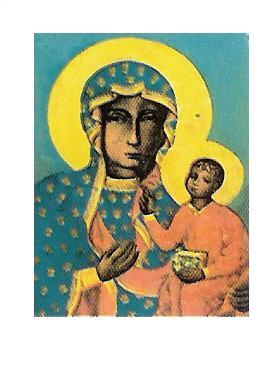 MATKI BOSKIEJ CZĘSTOCHOWSKIEJ W TROWBRIDGE                                                  07  KWIETNIA 2024 NR 15Czytanie z Księgi Dz 4, 32-35Dziękujcie Panu, bo jest miłosiernyCzytanie z Listu 1 J 5, 1-6Ewangelia według św. J 20,19-31Głosimy zmartwychwstanie Chrystusa, bo każdy, kto uwierzy w sercu swoim, że Bóg wskrzesił Go z martwych, będzie zbawiony. Każdy, kto uwierzy, że Jezus jest Panem i Mesjaszem, z Boga się narodzi i śmierci drugiej nie zazna na wieki. Kto uwierzy, że Jezus jest Synem Bożym, będzie zwycięzcą nad światem i diabłem, ponieważ Chrystus zwyciężył świat i jest większy od tego, który jest bogiem tego upadłego świata.
Marek RistauINTENCJE MSZALNEO G Ł O S Z E N I A 07 kwietnia 2024Dziś Niedziela Miłosierdzia Bożego. Śmierć i zmartwychwstanie Chrystusa przekonują nas o tym, że Bóg jest Miłością, że potrafi jedynie kochać i przebaczać. Jakże więc nie dziękować za wielki dar miłosierdzia, za łaskę sakramentu pokuty!? Jako Kościół, napełnieni paschalną radością, mamy teraz tylko jedno zadanie: głosić i uobecniać swoim życiem miłosierdzie Boga objawione w Jezusie Chrystusie, który cierpiał za grzeszny świat, prawdziwie zmartwychwstał i żywy jest pośród nas.Jutro w poniedziałek będziemy przeżywać święto Zwiastowania Najświętszej Maryi Panny. Zapraszamy na Msze św. godz. 19.00. Po Mszy możliwości podjęcia Duchowej Adopcji dziecka poczętego. W środę 10 kwietnia i w czwartek 11 kwietnia nie będzie Mszy św.Osoby, które planują zawrzeć sakr. małżeństwa zapraszam do udziału w kursie przedmałżeńskim, który organizujemy 12 kwietnia (piątek) od godz. 15.00. Chętnych proszę o wcześniejsze zapisanie się u księdza.Katecheza dla dzieci przygotowujących się do I Komunii św.- wraz z rodzicami: 20 kwietnia, o godz. 17.15. (Poprowadzi p. Jadwiga).Po wielu konsultacjach podjęliśmy decyzję o remoncie sali barowej. Prace remontowe będą prowadzone od godz. 7.00 do 22.00 i rozpoczną się 22.04 (poniedziałek) do 26. 04 (piątek), w związku z tym zapraszam  do pomocy osoby, które mogłyby w tym terminie podjąć pracę na rzecz naszej wspólnoty. Wszystkich zainteresowanych proszę o zapisywanie się u mnie  po Mszy św. albo w kancelarii. Bardzo dziękuję Wspólnocie ”Koło Pań” za przekazanie £ 1000, na potrzeby parafii.Zmiana księdza … Następca: ks. Mateusz Krupa.Polska Szkoła im. Fryderyka Chopina w Bath, zaprasza 11 maja 2024r. o godz. 13.00 na Dzień Polski z okazji jubileuszu 10-lecia.  Adres spotkania Moorlands Schools Federation (junior site), Chantry Mead Road, Bath, BA2 2DE. Kontakt: Iwona Erturan tel: 07710816449 lub mailem: szkola@sp-bath.org.ukPolska Szkoła im. Jana Pawła II w Bath, zaprasza 11 maja 2024r. o godz. 12.00 na Festyn RodzinnyKolekta z poprzedniej niedzieli: Bezpłatna pomoc w wypełnianiu aplikacji między innymi takich jak: zatrudnienia, wnioski o zasiłki, wszelkie legalne formularze i sporządzanie życiorysu. Kontakt: Dr Simon Selby tel.: 07380288944. Pan Simon pełni godzinny dyżur w Polskim Klubie w niedzielę po Mszy św. porannej od 11.00-12.00. Biuro parafialne jest czynne: - we wtorki po Mszy świętej- od godz. 1930 – 2030 - piątek od godz. 930 – 1030                                                           W sytuacjach wyjątkowych proszę dzwonić: 07902886532W sobotę o godzinie 19.00 w TESCO COMMUNITY SPACE ROOM  w Trowbridge  BA14 7AQ odbywa się spotkanie Anonimowych Alkoholików. Meeting trwa 2 godz. i każdy może w nim wziąć udział. Osoby mające problemy z alkoholem oraz  współ-uzależnione, zapraszamy. Kontakt pod numerem telefonu 07849624647. Wszystkich, którzy chcą należeć do naszej Parafiiyy - zapraszamy i prosimy o wypełnienie formularza przynależności do parafii oraz zwrócenie go duszpasterzowi.NIEDZIELAMIŁOSIERDZIABOŻEGO07.04.2024SOBOTA 06.0416.30 Shept.M.Dziękczynna w 13 rocznicę ślubu, państwa Małgorzaty i Andrzeja Pawlus z prośbą o Boże błogosławieństwo i potrzebne łaski dla całej rodziny.NIEDZIELAMIŁOSIERDZIABOŻEGO07.04.2024SOBOTA 06.0419.00 Trowbr.Dziękczynna z prośbą o Boże błogosławieństwo dla Adrianny i Izabeli Pleskacewicz z okazji urodzin-od rodziców i babciNIEDZIELAMIŁOSIERDZIABOŻEGO07.04.202410.00  TrowbridgeO Boże błogosławieństwo dla rodziny Doroty i Rafała Wiater i ich rodziców- od pani Kazimiery MularczykNIEDZIELAMIŁOSIERDZIABOŻEGO07.04.202413.00BathUrodzinowa dla Katarzyny Depy i Jana Depy oraz Zofii Więczkowskiej i Zofii Madyjewskiej - od Iwony ErturanPoniedziałek08.04.202419.00Wtorek09.04.202419.00Środa 10.04.202419.00NIE MA MSZY ŚW.Czwartek11.04.20249.00NIE MA MSZY ŚW.                                  Piątek12.04.20249.00                                                                      15.00 Kurs przedmałżeńskiSobota13.04.20249.00Dziękczynna w 16 rocznicę urodzin: Natalii i Nicolasa Suszek oraz w intencji Bogu wiadomej -od rodziców i brata3 NIEDZIELAWIELKANOCNA14.04.2024SOBOTA 13.0419.00 Trowbr.Dziękczynna z prośbą o Boże błogosławieństwo wstawiennictwo Matki Najświętszej w 19 rocznicę urodzin Macieja Cejrowskiego3 NIEDZIELAWIELKANOCNA14.04.202410.00  Trowbridge+ Cecylia i Józef Owczar -od córki Teresy3 NIEDZIELAWIELKANOCNA14.04.202413.00BathDziękczynna z prośbą o Boże błogosławieństwo wstawiennictwo Matki Najświętszej dla Daniela z okazji urodzin                                                                 Chrzest: Victoria Gronowska 3 NIEDZIELAWIELKANOCNA14.04.202416.00Salisbury+ Wiesława Lepieszko, Krystyna Budzińska- od Zbigniewa z rodzinąLokalna Polska Misja Katolicka6 Waterworks Road, BA14 0AL Trowbridgewww.parafiatrowbridge.co.uk     e-mail: zybala.z@wp.plDuszpasterz: ks. proboszcz Zbigniew Zybała: tel.: 01225  752930; kom: 07902886532PCM Registered Charity No 1119423KONTO PARAFII: PCM Trowbridge, Barclays Bank, account number: 10227625; sort code: 20-06-10